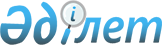 О внесении изменений в приказ Председателя Комитета по статистике Министерства национальной экономики Республики Казахстан от 10 февраля 2020 года № 20 "Об утверждении статистических форм общегосударственных статистических наблюдений по статистике туризма и инструкций по их заполнению"Приказ Руководителя Бюро национальной статистики Агентства по стратегическому планированию и реформам Республики Казахстан от 26 июня 2024 года № 14. Зарегистрирован в Министерстве юстиции Республики Казахстан 27 июня 2024 года № 34608
      ПРИКАЗЫВАЮ:
      1. Внести в приказ Председателя Комитета по статистике Министерства национальной экономики Республики Казахстан от 10 февраля 2020 года № 20 "Об утверждении статистических форм общегосударственных статистических наблюдений по статистике туризма и инструкций по их заполнению" (зарегистрирован в Реестре государственной регистрации нормативных правовых актов № 20029) следующие изменения:
      преамбулу приказа изложить в следующей редакции:
      "В соответствии с Законом Республики Казахстан "О государственной статистике" и с подпунктом 36) пункта 15 Положения об Агентстве по стратегическому планированию и реформам Республики Казахстан, утвержденного Указом Президента Республики Казахстан от 5 октября 2020 года № 427 и с подпунктом 22) пункта 15 Положения о Бюро национальной статистики Агентства по стратегическому планированию и реформам Республики Казахстан, утвержденного приказом Председателя Агентства по стратегическому планированию и реформам Республики Казахстан от 23 октября 2020 года № 9-нқ, ПРИКАЗЫВАЮ:";
      приложения 1 и 2 к вышеуказанному приказу изложить в новой редакции согласно приложениям 1 и 2 к настоящему приказу.
      2. Департаменту стратегического планирования и методологической координации совместно с Юридическим департаментом Бюро национальной статистики Агентства по стратегическому планированию и реформам Республики Казахстан обеспечить в установленном законодательством порядке:
      1) государственную регистрацию настоящего приказа в Министерстве юстиции Республики Казахстан;
      2) размещение настоящего приказа на интернет-ресурсе Бюро национальной статистики Агентства по стратегическому планированию и реформам Республики Казахстан.
      3. Департаменту стратегического планирования и методологической координации Бюро национальной статистики Агентства по стратегическому планированию и реформам Республики Казахстан довести настоящий приказ до структурных и территориальных подразделений Бюро национальной статистики Агентства по стратегическому планированию и реформам Республики Казахстан для руководства и использования в работе.
      4. Контроль за исполнением настоящего приказа возложить на курирующего заместителя руководителя Бюро национальной статистики Агентства по стратегическому планированию и реформам Республики Казахстан.
      5. Настоящий приказ вводится в действие с 1 января 2025 года и подлежит официальному опубликованию.
      "СОГЛАСОВАН"Министерство туризмаи спорта Республики Казахстан
      1. Орналастыру орыны туралы жалпы мәліметтер
      Общие сведения о месте размещения
      2. Орналастыру орындарының сипаттамасы
      Характеристика мест размещения
      "√" белгісімен жауаптың тиісті нұсқасы белгіленеді
      Отмечается знаком "√" соответствующий вариант ответа
      Б. Қонақ үй дәрежелері:
      Категория гостиницы:
      2.13 Сіздің қонақ үйіңізде жұлдыз дәрежесіне сәйкестік сертификаты барма?
      Ваша гостиница имеет сертификат соответствия категории звездности?
      4. Келушілер бойынша ақпаратты көрсетіңіз2
      Укажите информацию по посетителям2
      9. Қосалқы қызмет түрлері бойынша өндірілген өнім (жұмыс, қызмет) көлемі туралы ақпаратты көрсетіңіз, мың теңге
      Укажите информацию об объеме произведенной продукции (работ, услуг) по вторичным видам деятельности, тысяч тенге
      10. Статистикалық нысанды толтыруға жұмсалған уақытты көрсетіңіз, сағатпен (қажеттiсiн қоршаңыз)
      Укажите время, затраченное на заполнение статистической формы, в часах (нужное обвести)      Атауы Мекенжайы (респонденттің)
Наименование ____________________

      Адрес (респондента)________________

      Телефоны (респонденттің) 

      Телефон (респондента) 

      Электрондық пошта мекенжайы (респонденттің)
Адрес электронной почты (респондента) 

      _____________________________________________

      Орындаушы 
Исполнитель

      Бас бухгалтер немесе оның міндетін атқарушы тұлға 
Главный бухгалтер или лицо, исполняющее его обязанности

      Басшы немесе оның міндетін атқарушы тұлға 
Руководитель или лицо, исполняющее его обязанности 


      Ескертпе:
      Примечание:
      Мемлекеттік статистиканың тиісті органдарына анық емес бастапқы статистикалық деректерді ұсыну және бастапқы статистикалық деректерді белгіленген мерзімде ұсынбау "Әкімшілік құқық бұзушылық туралы" Қазақстан Республикасы Кодексінің 497-бабында көзделген әкімшілік құқық бұзушылықтар болып табылады
      Представление недостоверных и непредставление первичных статистических данных в соответствующие органы государственной статистики в установленный срок являются административными правонарушениями, предусмотренными статьей 497 Кодекса Республики Казахстан "Об административных правонарушениях" Инструкция по заполнению статистической формы общегосударственного статистического наблюдения 
"Отчет о деятельности мест размещения" (индекс 2-туризм, периодичность квартальная)
      1. Настоящая инструкция детализирует заполнение статистической формы общегосударственного статистического наблюдения "Отчет о деятельности мест размещения" (индекс 2-туризм, периодичность квартальная) (далее – статистическая форма).
      2. В настоящей Инструкции используются понятия в значениях, определенных в Законе, а также следующие определения:
      1) турист – физическое лицо, посещающее страну (место) временного пребывания на период от двадцати четырех часов до одного года и осуществляющее не менее одной ночевки в ней (в нем) в оздоровительных, познавательных, профессионально-деловых, спортивных, религиозных и иных целях без занятия оплачиваемой деятельностью;
      2) работник – физическое лицо, состоящее в трудовых отношениях с работодателем и непосредственно выполняющее работу по трудовому договору;
      3) места размещения туристов – гостиницы, мотели, кемпинги, туристские базы, гостевые дома, дома отдыха, пансионаты и другие здания и сооружения, используемые для проживания туристов и их обслуживания.
      3. В подпункте 2.3 пункта А раздела 2 к дому отдыха относится место размещения, расположенное в рекреационной зоне, которое обеспечивает условия для отдыха с предоставлением услуг оздоровительно-профилактического характера в регламентированном режиме.
      В подпункте 2.4 пункта А раздела 2 под мотелем понимается гостиница для автотуристов, расположенная у автострады или входящая в состав туристского центра.
      В подпункте 2.5 пункта А раздела 2 к пансионатам отдыха относятся гостиницы, расположенные в рекреационной зоне, которые обеспечивают условия для отдыха. Кроме жилых помещений, пансионаты отдыха обычно имеют собственную охраняемую огороженную территорию со всей необходимой инфраструктурой: автостоянки, аллеи со скамейками, зелҰные насаждения, столовые и кафе, спортивные и детские площадки.
      В подпункте 2.6 пункта А раздела 2 под детскими лагерями отражаются места размещения сезонного функционирования для активного отдыха детей.
      В подпункте 2.7 пункта А раздела 2 указываются отдельные изолированные помещения, состоящие из полностью обставленных комнат, предназначенных для проживания, питания и сна, включающие кухонные принадлежности или полностью оснащенные кухни.
      В подпункте 2.9 пункта А раздела 2 туристский лагерь в соответствии с назначением делится на временный или стационарный. В зависимости от туристского контингента (неорганизованные, в том числе семейные, туристы, школьники, участники спортивных походов, автотуристы) и подразделяется на альпинистский лагерь, базовый лагерь, бивак, лагерная стоянка, туристско-оздоровительный лагерь.
      В подпункте 2.10 пункта А раздела 2 под туристской базой понимается место размещения, предоставляющее туристам плановых маршрутов (при наличии свободных мест – туристам без ваучеров) ночлег, питание и обеспечивающее их туристско-экскурсионным, культурно-бытовым и физкультурно-оздоровительным обслуживанием.
      В подпункте 2.11 пункта А раздела 2 кемпинг означает место для автотуристов с оборудованной парковкой, туалетами, местами для палаток или домиками лҰгкого типа.
      В подпункт 2.12 пункта А раздела 2 включается временное жилье сдаваемое посетителям в одноместных или общих комнатах или общежитиях.
      4. В подпункте 2.14 пункта Б раздела 2 гостиница категории 1 звезда означает место размещения для неприхотливых посетителей. Как правило, это недорогие гостиницы. Площадь одноместного номера не менее 9 квадратных метров, а площадь двухместного номера не менее 12 квадратных метров. Номер обставлен простой мебелью, которая необходима посетителям. В наличии должен быть шкаф или вешалка, стулья, зеркало. В номере проводится ежедневная уборка, смена белья производится раз в пять дней. Ванная может быть не в номере, а на этаже.
      В подпункте 2.15 пункта Б раздела 2 гостиница категории 2 звезды не сильно отличается от однозвездочных гостиниц. Она также предоставляет минимальное количество услуг и отличается невысокой стоимостью размещения. Туалет и ванна находятся в номере. Смена белья проводится один раз в три дня, уборка номера ежедневно. В гостинице могут быть организованы завтраки.
      В подпункте 2.16 пункта Б раздела 2 к гостинице категории 3 звезды относятся места размещения с комфортными условиями и стандартным набором услуг за умеренную плату. В трехзвездочных гостиницах предусмотрены номера разных категорий, площадь и обстановка которых будет разниться. Каждый номер оборудован туалетом и ванной. Уборка номера производится ежедневно, смена белья один раз в три дня. В гостинице обязательно должны быть организованы завтраки. На территории гостиницы, как правило, расположена стоянка автомобилей.
      В подпункте 2.17 пункта Б раздела 2 к гостинице категории 4 звезды относится гостиница с повышенным уровнем сервиса и набором услуг. Она может предложить на выбор номера разных категорий. Стандартный двухместный номер занимает площадь не менее 15 квадратных метров. В обстановке номера обязательно наличие телевизора, телефона с возможностью совершать междугородние звонки, мини-бар, туалетный столик с зеркалом, кондиционер, сейф (может быть на ресепшен). В каждом номере есть ванна и туалет. Уборка номеров, смена белья и полотенец производится ежедневно. Дополнительно за отдельную плату предоставляются услуги: стирка, чистка и глажка одежды. На территории отеля расположены ресторан (иногда несколько), кафе/бар, сауна, бассейн, охраняемая автостоянка.
      В подпункте 2.18 пункта Б раздела 2 гостиница категории 5 звезд, характеризуется высоким уровнем сервиса и обширным уровнем услуг. По уровню комфортности в гостинице несколько видов номеров. В здании должно быть несколько лифтов. Площадь стандартного двухместного номера составляет не менее 16 квадратных метров. В номере должны быть установлены телевизор, мини-бар, телефон с междугородним доступом, кондиционер, сейф. В ванной комнате обязательно присутствуют туалетные принадлежности – гель, шампунь, фен и другие. Некоторые гостиницы предоставляют посетителям тапочки и халаты. Уборка номеров, смена белья и полотенец проводятся ежедневно. Среди дополнительных услуг: стирка, чистка, глажка. К услугам посетителей рестораны с разнообразной кухней, бары, магазины, салоны красоты, спортивно-оздоровительный центр, бассейны, конференц-зал с соответствующим оборудованием.
      В подпункте 2.19 пункта Б раздела 2 учитывается, как малое заведение с ограниченным сервисом.
      5. По строке 1 раздела 3 в списочную численность относятся все работники, которые числятся в списках организации в отчетном периоде, выполняющие работу по определенной специальности, квалификации или должности согласно актами работодателя.
      Списочная численность работников в среднем за отчетный период (квартал) определяется путем суммирования списочной численности работников в среднем за все месяцы работы организации в квартале и деления полученной суммы на три.
      По строке 2 раздела 3 под сезонными работниками признаются работники, которые в силу климатических или иных природных условий выполняют работу в течение определенного периода (сезона), но не более одного года.
      В строке 3 раздела 3 указывается объем оказанных услуг по предоставлению места размещения. В случае включения в стоимость проживания завтрака, как неотъемлемую часть соответствующего тарифа, независимо от того, использовал или нет это питание посетитель, то указывается объем по проживанию с завтраком в стоимостном выражении без учета налога на добавленную стоимость (далее – НДС), в тысячах тенге с одним десятичным знаком.
      Гостиничный номер по строке 4 раздела 3 означает изолированное, меблированное, сдаваемое для временного проживания жилое помещение, которое состоит из одной, двух и более комнат.
      Под апартаментом строки 4.1 раздела 3 понимается номер в месте размещения площадью не менее 40 квадратных метров, состоящий из двух и более жилых комнат (гостиной (столовой), спальни), имеющий кухонное оборудование.
      Номер класса люкс по строке 4.2 раздела 3 означает номер в месте размещения площадью не менее 35 квадратных метров, состоящий из двух жилых комнат (гостиной и спальни), рассчитанный на проживание одного (двух) человек.
      К стандартному номеру по строке 4.3 раздела 3 относится номер в месте размещения, состоящий из одной жилой комнаты с одной (двумя) кроватями, с полным санузлом (ванна (душ), умывальник, унитаз), рассчитанный на проживание одного (двух) человек.
      К номерам без удобств по строке 4.4 раздела 3 относятся номера с низким уровнем комфортабельности, предоставляющие минимальный пакет услуг по проживанию.
      По строке 5 раздела 3 единовременная вместимость включает число установленных постоянных кроватей во всех номерах (двуспальная кровать, считается, как две койки-мест). Не включаются временные (дополнительные) места и места в номерах, постоянно занятые не по прямому назначению.
      Под количеством сданных номеров по строке 6 раздела 3 понимается количество номеров, которые сдавались в течение отчетного периода. Например, гостиница имеет 5 номеров, 2 семейные пары сняли 2 номера на 7 календарных дней, в данном случае количество сданных номеров равняется произведению 2-х номеров на 7 календарных дней и составляет 14 сданных номеров.
      Средняя стоимость койко-суток по строке 7 раздела 3 определяется отношением объема оказанных услуг от предоставления койко-суток к количеству предоставленных койко-суток (ночевок) в местах размещения (с учетом НДС в тенге без десятичных знаков). Если средняя стоимость койко-суток включает в себя завтрак, как неотъемлемую часть соответствующего тарифа, независимо от того, использовал или нет это питание посетитель, то необходимо указывать среднюю стоимость койко-суток с завтраком.
      6. К посетителю относится путешественник, совершающий поездку в какое-либо основное место назначения, находящееся за пределами его обычной среды, на срок менее года с любой целью (деловая поездка, отдых или иная личная цель), за исключением цели трудоустройства на предприятие, зарегистрированное в стране или месте посещения.
      В графе 2 раздела 4 к личным целям относятся цели поездок как отпуск и отдых, посещение друзей и родственников, образование и профессиональная подготовка, лечебные и оздоровительные процедуры, религия (паломничество), посещение магазинов, транзит, прочие цели.
      В графе 3 раздела 4 к деловым и профессиональным целям относятся участие в совещаниях, конференциях, ярмарках и выставках, чтение лекций, выступление с концертами, представлениями и спектаклями, участие в научных прикладных или фундаментальных исследованиях, рекламирование товаров и услуг, составление программ туристских путешествий, заключение договоров на предоставление услуг по размещению и транспортных услуг, участие в профессиональных спортивных мероприятиях, посещение формальных или неформальных курсов профессиональной подготовки без отрыва от производства, работа в составе экипажа (команды) на частных средствах транспорта (корпоративный самолет, яхта).
      Предоставлено койко-суток по графе 5 раздела 4 означает ночевку, которая отражает использованное число постоянных мест и определяется на основании книги учета проживающих.
      Для достоверности сбора данных за квартал рекомендуется местам размещения вводить в практику заполнение гостями гостевой учетной карточки при заезде в место размещения, или вести ежедневную книгу учета проживающих, которая содержит данные фамилии, имен и отчеств (при его наличии) посетителей, количество лиц, проживающих в номере, их место либо страна жительства, цель поездки, дата и время заезда и выезда посетителей.
      7. В разделе 6 интеграция в международную систему интернет-бронирования означает интеграцию автоматизированной системы управления организации с системой интернет-бронирования, которая позволяет своевременно бронировать через Интернет, в интерактивном режиме номера в местах размещения.
      8. В разделе 9 отражаются сведения об объемах произведенной продукции (работ, услуг) по вторичным видам деятельности, исключая данные, отраженные по строкам 3, 3.1 и 3.2 раздела 3. К вторичному виду деятельности относятся вид деятельности, помимо основного.
      Перечень услуг по вторичному виду деятельности указывается в соответствии с ОКЭД в разрезе 5-ти знаков.
      9. При отсутствии деятельности в отчетный период респондент не позднее даты окончания самого раннего из сроков представления статистических форм за данный отчетный период, указанных в утвержденном Графике представления респондентами первичных статистических данных по общегосударственным статистическим наблюдениям на соответствующий год представляет Уведомление об отсутствии деятельности в порядке, установленном Правилами представления респондентами первичных статистических данных, утвержденных приказом Председателя Агентства Республики Казахстан по статистике от 9 июля 2010 года № 173 (зарегистрированным в Реестре государственной регистрации нормативных правовых актов № 6459).
      10. Представление данной статистической формы осуществляется в электронном виде или на бумажном носителе. Заполнение статистической формы в электронном виде осуществляется через "Кабинет респондента" (https://cabinet.stat.gov.kz/), размещенном на интернет-ресурсе Бюро национальной статистики Агентства по стратегическому планированию и реформам Республики Казахстан, в режиме онлайн.
					© 2012. РГП на ПХВ «Институт законодательства и правовой информации Республики Казахстан» Министерства юстиции Республики Казахстан
				
      Руководитель Бюро национальной статистики Агентства по стратегическому планированию и реформам Республики Казахстан

М. Турлубаев
Приложение 1 к приказу
Руководитель Бюро 
национальной
статистики Агентства по
стратегическому планированию 
и реформам Республики 
Казахстан от 26 июня 2024 года 
№ 14  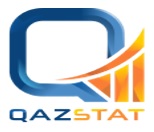 
Мемлекеттік статистика органдары құпиялылығына кепілдік береді 
Конфиденциальность гарантируется органами государственной статистики
Мемлекеттік статистика органдары құпиялылығына кепілдік береді 
Конфиденциальность гарантируется органами государственной статистики
Мемлекеттік статистика органдары құпиялылығына кепілдік береді 
Конфиденциальность гарантируется органами государственной статистики
Приложение 1 к приказуПредседателя Комитета по статистикеМинистерства национальной экономикиРеспублики Казахстанот "10" февраля 2020 года № 20
Приложение 1 к приказуПредседателя Комитета по статистикеМинистерства национальной экономикиРеспублики Казахстанот "10" февраля 2020 года № 20
Приложение 1 к приказуПредседателя Комитета по статистикеМинистерства национальной экономикиРеспублики Казахстанот "10" февраля 2020 года № 20
Приложение 1 к приказуПредседателя Комитета по статистикеМинистерства национальной экономикиРеспублики Казахстанот "10" февраля 2020 года № 20
Приложение 1 к приказуПредседателя Комитета по статистикеМинистерства национальной экономикиРеспублики Казахстанот "10" февраля 2020 года № 20
Приложение 1 к приказуПредседателя Комитета по статистикеМинистерства национальной экономикиРеспублики Казахстанот "10" февраля 2020 года № 20
Приложение 1 к приказуПредседателя Комитета по статистикеМинистерства национальной экономикиРеспублики Казахстанот "10" февраля 2020 года № 20
Приложение 1 к приказуПредседателя Комитета по статистикеМинистерства национальной экономикиРеспублики Казахстанот "10" февраля 2020 года № 20
Жалпымемлекеттік статистикалық байқаудың статистикалық нысаны 
Статистическая форма общегосударственного статистического наблюдения
Жалпымемлекеттік статистикалық байқаудың статистикалық нысаны 
Статистическая форма общегосударственного статистического наблюдения
Жалпымемлекеттік статистикалық байқаудың статистикалық нысаны 
Статистическая форма общегосударственного статистического наблюдения
Қазақстан РеспубликасыҰлттық экономика министрлігіСтатистика комитеті төрағасының2020 жылғы "10" ақпандағы№ 20 бұйрығына1-қосымша
Қазақстан РеспубликасыҰлттық экономика министрлігіСтатистика комитеті төрағасының2020 жылғы "10" ақпандағы№ 20 бұйрығына1-қосымша
Қазақстан РеспубликасыҰлттық экономика министрлігіСтатистика комитеті төрағасының2020 жылғы "10" ақпандағы№ 20 бұйрығына1-қосымша
Қазақстан РеспубликасыҰлттық экономика министрлігіСтатистика комитеті төрағасының2020 жылғы "10" ақпандағы№ 20 бұйрығына1-қосымша
Қазақстан РеспубликасыҰлттық экономика министрлігіСтатистика комитеті төрағасының2020 жылғы "10" ақпандағы№ 20 бұйрығына1-қосымша
Қазақстан РеспубликасыҰлттық экономика министрлігіСтатистика комитеті төрағасының2020 жылғы "10" ақпандағы№ 20 бұйрығына1-қосымша
Қазақстан РеспубликасыҰлттық экономика министрлігіСтатистика комитеті төрағасының2020 жылғы "10" ақпандағы№ 20 бұйрығына1-қосымша
Қазақстан РеспубликасыҰлттық экономика министрлігіСтатистика комитеті төрағасының2020 жылғы "10" ақпандағы№ 20 бұйрығына1-қосымша
Қазақстан РеспубликасыҰлттық экономика министрлігіСтатистика комитеті төрағасының2020 жылғы "10" ақпандағы№ 20 бұйрығына1-қосымша
Қазақстан РеспубликасыҰлттық экономика министрлігіСтатистика комитеті төрағасының2020 жылғы "10" ақпандағы№ 20 бұйрығына1-қосымша
Қазақстан РеспубликасыҰлттық экономика министрлігіСтатистика комитеті төрағасының2020 жылғы "10" ақпандағы№ 20 бұйрығына1-қосымша
Қазақстан РеспубликасыҰлттық экономика министрлігіСтатистика комитеті төрағасының2020 жылғы "10" ақпандағы№ 20 бұйрығына1-қосымша
Қазақстан РеспубликасыҰлттық экономика министрлігіСтатистика комитеті төрағасының2020 жылғы "10" ақпандағы№ 20 бұйрығына1-қосымша
Қазақстан РеспубликасыҰлттық экономика министрлігіСтатистика комитеті төрағасының2020 жылғы "10" ақпандағы№ 20 бұйрығына1-қосымша
Қазақстан РеспубликасыҰлттық экономика министрлігіСтатистика комитеті төрағасының2020 жылғы "10" ақпандағы№ 20 бұйрығына1-қосымша
Қазақстан РеспубликасыҰлттық экономика министрлігіСтатистика комитеті төрағасының2020 жылғы "10" ақпандағы№ 20 бұйрығына1-қосымша
Орналастыру орындарының қызметі туралы есеп
Орналастыру орындарының қызметі туралы есеп
Орналастыру орындарының қызметі туралы есеп
Орналастыру орындарының қызметі туралы есеп
Орналастыру орындарының қызметі туралы есеп
Орналастыру орындарының қызметі туралы есеп
Орналастыру орындарының қызметі туралы есеп
Орналастыру орындарының қызметі туралы есеп
Орналастыру орындарының қызметі туралы есеп
Орналастыру орындарының қызметі туралы есеп
Орналастыру орындарының қызметі туралы есеп
Орналастыру орындарының қызметі туралы есеп
Отчет о деятельности мест размещения
Отчет о деятельности мест размещения
Отчет о деятельности мест размещения
Отчет о деятельности мест размещения
Отчет о деятельности мест размещения
Отчет о деятельности мест размещения
Отчет о деятельности мест размещения
Отчет о деятельности мест размещения
Отчет о деятельности мест размещения
Отчет о деятельности мест размещения
Отчет о деятельности мест размещения
Отчет о деятельности мест размещения
Индексі
Индекс
Индексі
Индекс
2-туризм
2-туризм
2-туризм
2-туризм
тоқсандық
квартальная
есепті кезең
отчетный период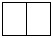 
тоқсандық
квартальная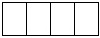 
жыл
год
Экономикалық қызмет түрлерінің жалпы жіктеуішінің (бұдан әрі – ЭҚЖЖ) – "Уақытша тұру бойынша қызмет көрсету" 55-кодына сәйкес негізгі және қосалқы экономикалық қызмет түрлерінен тұратын орынды ұйымдастыру бойынша қызметтер көрсетуді жүзеге асыратын заңды тұлғалар және (немесе) олардың құрылымдық және оқшауланған бөлімшелері, дара кәсiпкерлер ұсынады
Представляют юридические лица и (или) их структурные и обособленные подразделения, индивидуальные предприниматели, осуществляющие услуги по организации проживания, имеющие основной и вторичный виды экономической деятельности согласно коду Общего классификатора видов экономической деятельности
(далее – ОКЭД) – 55 "Предоставление услуг по временному проживанию"
Экономикалық қызмет түрлерінің жалпы жіктеуішінің (бұдан әрі – ЭҚЖЖ) – "Уақытша тұру бойынша қызмет көрсету" 55-кодына сәйкес негізгі және қосалқы экономикалық қызмет түрлерінен тұратын орынды ұйымдастыру бойынша қызметтер көрсетуді жүзеге асыратын заңды тұлғалар және (немесе) олардың құрылымдық және оқшауланған бөлімшелері, дара кәсiпкерлер ұсынады
Представляют юридические лица и (или) их структурные и обособленные подразделения, индивидуальные предприниматели, осуществляющие услуги по организации проживания, имеющие основной и вторичный виды экономической деятельности согласно коду Общего классификатора видов экономической деятельности
(далее – ОКЭД) – 55 "Предоставление услуг по временному проживанию"
Экономикалық қызмет түрлерінің жалпы жіктеуішінің (бұдан әрі – ЭҚЖЖ) – "Уақытша тұру бойынша қызмет көрсету" 55-кодына сәйкес негізгі және қосалқы экономикалық қызмет түрлерінен тұратын орынды ұйымдастыру бойынша қызметтер көрсетуді жүзеге асыратын заңды тұлғалар және (немесе) олардың құрылымдық және оқшауланған бөлімшелері, дара кәсiпкерлер ұсынады
Представляют юридические лица и (или) их структурные и обособленные подразделения, индивидуальные предприниматели, осуществляющие услуги по организации проживания, имеющие основной и вторичный виды экономической деятельности согласно коду Общего классификатора видов экономической деятельности
(далее – ОКЭД) – 55 "Предоставление услуг по временному проживанию"
Экономикалық қызмет түрлерінің жалпы жіктеуішінің (бұдан әрі – ЭҚЖЖ) – "Уақытша тұру бойынша қызмет көрсету" 55-кодына сәйкес негізгі және қосалқы экономикалық қызмет түрлерінен тұратын орынды ұйымдастыру бойынша қызметтер көрсетуді жүзеге асыратын заңды тұлғалар және (немесе) олардың құрылымдық және оқшауланған бөлімшелері, дара кәсiпкерлер ұсынады
Представляют юридические лица и (или) их структурные и обособленные подразделения, индивидуальные предприниматели, осуществляющие услуги по организации проживания, имеющие основной и вторичный виды экономической деятельности согласно коду Общего классификатора видов экономической деятельности
(далее – ОКЭД) – 55 "Предоставление услуг по временному проживанию"
Экономикалық қызмет түрлерінің жалпы жіктеуішінің (бұдан әрі – ЭҚЖЖ) – "Уақытша тұру бойынша қызмет көрсету" 55-кодына сәйкес негізгі және қосалқы экономикалық қызмет түрлерінен тұратын орынды ұйымдастыру бойынша қызметтер көрсетуді жүзеге асыратын заңды тұлғалар және (немесе) олардың құрылымдық және оқшауланған бөлімшелері, дара кәсiпкерлер ұсынады
Представляют юридические лица и (или) их структурные и обособленные подразделения, индивидуальные предприниматели, осуществляющие услуги по организации проживания, имеющие основной и вторичный виды экономической деятельности согласно коду Общего классификатора видов экономической деятельности
(далее – ОКЭД) – 55 "Предоставление услуг по временному проживанию"
Экономикалық қызмет түрлерінің жалпы жіктеуішінің (бұдан әрі – ЭҚЖЖ) – "Уақытша тұру бойынша қызмет көрсету" 55-кодына сәйкес негізгі және қосалқы экономикалық қызмет түрлерінен тұратын орынды ұйымдастыру бойынша қызметтер көрсетуді жүзеге асыратын заңды тұлғалар және (немесе) олардың құрылымдық және оқшауланған бөлімшелері, дара кәсiпкерлер ұсынады
Представляют юридические лица и (или) их структурные и обособленные подразделения, индивидуальные предприниматели, осуществляющие услуги по организации проживания, имеющие основной и вторичный виды экономической деятельности согласно коду Общего классификатора видов экономической деятельности
(далее – ОКЭД) – 55 "Предоставление услуг по временному проживанию"
Экономикалық қызмет түрлерінің жалпы жіктеуішінің (бұдан әрі – ЭҚЖЖ) – "Уақытша тұру бойынша қызмет көрсету" 55-кодына сәйкес негізгі және қосалқы экономикалық қызмет түрлерінен тұратын орынды ұйымдастыру бойынша қызметтер көрсетуді жүзеге асыратын заңды тұлғалар және (немесе) олардың құрылымдық және оқшауланған бөлімшелері, дара кәсiпкерлер ұсынады
Представляют юридические лица и (или) их структурные и обособленные подразделения, индивидуальные предприниматели, осуществляющие услуги по организации проживания, имеющие основной и вторичный виды экономической деятельности согласно коду Общего классификатора видов экономической деятельности
(далее – ОКЭД) – 55 "Предоставление услуг по временному проживанию"
Экономикалық қызмет түрлерінің жалпы жіктеуішінің (бұдан әрі – ЭҚЖЖ) – "Уақытша тұру бойынша қызмет көрсету" 55-кодына сәйкес негізгі және қосалқы экономикалық қызмет түрлерінен тұратын орынды ұйымдастыру бойынша қызметтер көрсетуді жүзеге асыратын заңды тұлғалар және (немесе) олардың құрылымдық және оқшауланған бөлімшелері, дара кәсiпкерлер ұсынады
Представляют юридические лица и (или) их структурные и обособленные подразделения, индивидуальные предприниматели, осуществляющие услуги по организации проживания, имеющие основной и вторичный виды экономической деятельности согласно коду Общего классификатора видов экономической деятельности
(далее – ОКЭД) – 55 "Предоставление услуг по временному проживанию"
Экономикалық қызмет түрлерінің жалпы жіктеуішінің (бұдан әрі – ЭҚЖЖ) – "Уақытша тұру бойынша қызмет көрсету" 55-кодына сәйкес негізгі және қосалқы экономикалық қызмет түрлерінен тұратын орынды ұйымдастыру бойынша қызметтер көрсетуді жүзеге асыратын заңды тұлғалар және (немесе) олардың құрылымдық және оқшауланған бөлімшелері, дара кәсiпкерлер ұсынады
Представляют юридические лица и (или) их структурные и обособленные подразделения, индивидуальные предприниматели, осуществляющие услуги по организации проживания, имеющие основной и вторичный виды экономической деятельности согласно коду Общего классификатора видов экономической деятельности
(далее – ОКЭД) – 55 "Предоставление услуг по временному проживанию"
Экономикалық қызмет түрлерінің жалпы жіктеуішінің (бұдан әрі – ЭҚЖЖ) – "Уақытша тұру бойынша қызмет көрсету" 55-кодына сәйкес негізгі және қосалқы экономикалық қызмет түрлерінен тұратын орынды ұйымдастыру бойынша қызметтер көрсетуді жүзеге асыратын заңды тұлғалар және (немесе) олардың құрылымдық және оқшауланған бөлімшелері, дара кәсiпкерлер ұсынады
Представляют юридические лица и (или) их структурные и обособленные подразделения, индивидуальные предприниматели, осуществляющие услуги по организации проживания, имеющие основной и вторичный виды экономической деятельности согласно коду Общего классификатора видов экономической деятельности
(далее – ОКЭД) – 55 "Предоставление услуг по временному проживанию"
Экономикалық қызмет түрлерінің жалпы жіктеуішінің (бұдан әрі – ЭҚЖЖ) – "Уақытша тұру бойынша қызмет көрсету" 55-кодына сәйкес негізгі және қосалқы экономикалық қызмет түрлерінен тұратын орынды ұйымдастыру бойынша қызметтер көрсетуді жүзеге асыратын заңды тұлғалар және (немесе) олардың құрылымдық және оқшауланған бөлімшелері, дара кәсiпкерлер ұсынады
Представляют юридические лица и (или) их структурные и обособленные подразделения, индивидуальные предприниматели, осуществляющие услуги по организации проживания, имеющие основной и вторичный виды экономической деятельности согласно коду Общего классификатора видов экономической деятельности
(далее – ОКЭД) – 55 "Предоставление услуг по временному проживанию"
Экономикалық қызмет түрлерінің жалпы жіктеуішінің (бұдан әрі – ЭҚЖЖ) – "Уақытша тұру бойынша қызмет көрсету" 55-кодына сәйкес негізгі және қосалқы экономикалық қызмет түрлерінен тұратын орынды ұйымдастыру бойынша қызметтер көрсетуді жүзеге асыратын заңды тұлғалар және (немесе) олардың құрылымдық және оқшауланған бөлімшелері, дара кәсiпкерлер ұсынады
Представляют юридические лица и (или) их структурные и обособленные подразделения, индивидуальные предприниматели, осуществляющие услуги по организации проживания, имеющие основной и вторичный виды экономической деятельности согласно коду Общего классификатора видов экономической деятельности
(далее – ОКЭД) – 55 "Предоставление услуг по временному проживанию"
Тапсыру мерзімі – есепті кезеңнен кейінгі айдың 25-күніне (қоса алғанда) дейін
Срок представления – до 25 числа (включительно) после отчетного периода
Тапсыру мерзімі – есепті кезеңнен кейінгі айдың 25-күніне (қоса алғанда) дейін
Срок представления – до 25 числа (включительно) после отчетного периода
Тапсыру мерзімі – есепті кезеңнен кейінгі айдың 25-күніне (қоса алғанда) дейін
Срок представления – до 25 числа (включительно) после отчетного периода
Тапсыру мерзімі – есепті кезеңнен кейінгі айдың 25-күніне (қоса алғанда) дейін
Срок представления – до 25 числа (включительно) после отчетного периода
Тапсыру мерзімі – есепті кезеңнен кейінгі айдың 25-күніне (қоса алғанда) дейін
Срок представления – до 25 числа (включительно) после отчетного периода
Тапсыру мерзімі – есепті кезеңнен кейінгі айдың 25-күніне (қоса алғанда) дейін
Срок представления – до 25 числа (включительно) после отчетного периода
Тапсыру мерзімі – есепті кезеңнен кейінгі айдың 25-күніне (қоса алғанда) дейін
Срок представления – до 25 числа (включительно) после отчетного периода
Тапсыру мерзімі – есепті кезеңнен кейінгі айдың 25-күніне (қоса алғанда) дейін
Срок представления – до 25 числа (включительно) после отчетного периода
Тапсыру мерзімі – есепті кезеңнен кейінгі айдың 25-күніне (қоса алғанда) дейін
Срок представления – до 25 числа (включительно) после отчетного периода
Тапсыру мерзімі – есепті кезеңнен кейінгі айдың 25-күніне (қоса алғанда) дейін
Срок представления – до 25 числа (включительно) после отчетного периода
Тапсыру мерзімі – есепті кезеңнен кейінгі айдың 25-күніне (қоса алғанда) дейін
Срок представления – до 25 числа (включительно) после отчетного периода
Тапсыру мерзімі – есепті кезеңнен кейінгі айдың 25-күніне (қоса алғанда) дейін
Срок представления – до 25 числа (включительно) после отчетного периода
БСН коды код БИН
БСН коды код БИН
БСН коды код БИН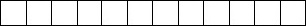 
ЖСН коды код ИИН
ЖСН коды код ИИН
ЖСН коды код ИИН
ЖСН коды код ИИН
ЖСН коды код ИИН
ЖСН коды код ИИН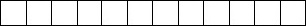 
1.1 Орналастыру орнының нақты орналасқан жерін көрсетіңіз (оның тіркелген жеріне қарамастан) - облыс, қала, аудан, елді мекен
Укажите фактическое местонахождение места размещения (независимо от места его регистрации) - область, город, район, населенный пункт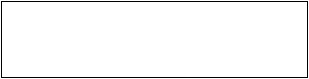 
1.1.1 Əкімшілік-аумақтық объектілер жіктеуішіне (ӘАОЖ) сəйкес аумақ коды (респондент статистикалық нысанды қағаз жеткізгіште ұсынған кезде аумақтық статистика органының қызметкері толтырады) 
Код территории согласно Классификатору административно-территориальных объектов (КАТО) (заполняется соответствующим работником территориального органа статистики при представлении респондентом статистической формы на бумажном носителе)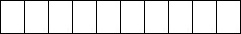 
1.2 Орналастыру орнының нақты жүзеге асырылатын экономикалық қызметтің түрінің кодын сәйкес ЭҚЖЖ көрсетіңіз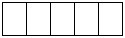 
Укажите код фактически осуществляемого вида экономической деятельности места размещения, согласно ОКЭД
1.3 Орналастыру орнының реттік нөмерін көрсетіңіз 
Укажите порядковый номер места размещения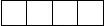 
1.4 Сіздің орналасқан орныңыз жататын курорттық аймақтың реттік нөмірін көрсетіңіз
Укажите порядковый номер курортной зоны, к которой относится Ваше место размещения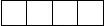 
А. Орналастыру орнының түрі:
Тип места размещения: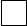 
2.1 мейрамханасы бар қонақ үй
гостиница с рестораном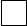 
2.2 мейрамханасы жоқ қонақ үй
гостиница без ресторана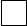 
2.3 демалыс үйі
дом отдыха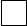 
 2.4 мотель 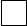 
2.5 демалыс пансионаты
пансионат отдыха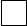 
2.6 балалар лагері
детский лагерь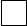 
2.7 бір қабатты бунгало, қонақжайлар, коттедждер, шағын үйлер және пәтерлер 
одноэтажные бунгало, гостевые дома, коттеджи, небольшие домики и квартиры
2.7 бір қабатты бунгало, қонақжайлар, коттедждер, шағын үйлер және пәтерлер 
одноэтажные бунгало, гостевые дома, коттеджи, небольшие домики и квартиры
2.7 бір қабатты бунгало, қонақжайлар, коттедждер, шағын үйлер және пәтерлер 
одноэтажные бунгало, гостевые дома, коттеджи, небольшие домики и квартиры
2.7 бір қабатты бунгало, қонақжайлар, коттедждер, шағын үйлер және пәтерлер 
одноэтажные бунгало, гостевые дома, коттеджи, небольшие домики и квартиры
2.7 бір қабатты бунгало, қонақжайлар, коттедждер, шағын үйлер және пәтерлер 
одноэтажные бунгало, гостевые дома, коттеджи, небольшие домики и квартиры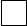 
2.8 трейлерлік парктер, ойын-сауық қалашықтары, қысқа мерзімді орналастыру үшін аң аулайтын және балықаулайтын жерлер
трейлерные парки, развлекательные городки, охотничьи и рыболовные угодья для краткосрочного размещения
2.8 трейлерлік парктер, ойын-сауық қалашықтары, қысқа мерзімді орналастыру үшін аң аулайтын және балықаулайтын жерлер
трейлерные парки, развлекательные городки, охотничьи и рыболовные угодья для краткосрочного размещения
2.8 трейлерлік парктер, ойын-сауық қалашықтары, қысқа мерзімді орналастыру үшін аң аулайтын және балықаулайтын жерлер
трейлерные парки, развлекательные городки, охотничьи и рыболовные угодья для краткосрочного размещения
2.8 трейлерлік парктер, ойын-сауық қалашықтары, қысқа мерзімді орналастыру үшін аң аулайтын және балықаулайтын жерлер
трейлерные парки, развлекательные городки, охотничьи и рыболовные угодья для краткосрочного размещения
2.8 трейлерлік парктер, ойын-сауық қалашықтары, қысқа мерзімді орналастыру үшін аң аулайтын және балықаулайтын жерлер
трейлерные парки, развлекательные городки, охотничьи и рыболовные угодья для краткосрочного размещения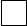 
 2.9 туристік лагерь
туристский лагерь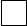 
2.10 туристік база
туристская база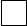 
2.11 кемпинг
кемпинг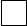 
2.12 басқа тұрғын үй түрлері
другие виды жилья
одан
из них: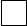 
2.12.1 хостел
хостел
2.13.1 Иә
Да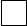 
2.13.2 Жоқ
Нет
2.13.2 Жоқ
Нет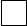 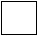 
2.14 қонақүй* (1 жұлдызды)
гостиница* (1 звезда)
2.14 қонақүй* (1 жұлдызды)
гостиница* (1 звезда)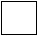 
2.15 қонақүй** (2 жұлдызды)
гостиница** (2 звезды)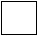 
2.16 қонақүй*** (3 жұлдызды)
гостиница*** (3 звезды)
2.16 қонақүй*** (3 жұлдызды)
гостиница*** (3 звезды)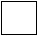 
2.17 қонақүй****(4 жұлдызды)
гостиница**** (4 звезды)
2.17 қонақүй****(4 жұлдызды)
гостиница**** (4 звезды)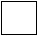 
2.18 қонақүй***** (5 жұлдызды)
гостиница***** (5 звезд)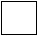 
2.19 санаты жоқ қонақүй
гостиница без категории
2.19 санаты жоқ қонақүй
гостиница без категории
3. Орналастыру орындары туралы келесі ақпаратты көрсетіңіз
Укажите следующую информацию по местам размещения
3. Орналастыру орындары туралы келесі ақпаратты көрсетіңіз
Укажите следующую информацию по местам размещения
3. Орналастыру орындары туралы келесі ақпаратты көрсетіңіз
Укажите следующую информацию по местам размещения
3. Орналастыру орындары туралы келесі ақпаратты көрсетіңіз
Укажите следующую информацию по местам размещения
3. Орналастыру орындары туралы келесі ақпаратты көрсетіңіз
Укажите следующую информацию по местам размещения
3. Орналастыру орындары туралы келесі ақпаратты көрсетіңіз
Укажите следующую информацию по местам размещения
3. Орналастыру орындары туралы келесі ақпаратты көрсетіңіз
Укажите следующую информацию по местам размещения
3. Орналастыру орындары туралы келесі ақпаратты көрсетіңіз
Укажите следующую информацию по местам размещения
3. Орналастыру орындары туралы келесі ақпаратты көрсетіңіз
Укажите следующую информацию по местам размещения
Жол кодыКод строки
Жол кодыКод строки
Жол кодыКод строки
Көрсеткіш атауыНаименование показателя
Көрсеткіш атауыНаименование показателя
Көрсеткіш атауыНаименование показателя
Көрсеткіш атауыНаименование показателя
Көрсеткіш атауыНаименование показателя
БарлығыВсего
А
А
А
Б
Б
Б
Б
Б
1
1
1
1
Есепті кезеңге орташа алғанда қызметкерлердің тізімдік саны, адам 
Списочная численность работников в среднем за отчетный период, человек
Есепті кезеңге орташа алғанда қызметкерлердің тізімдік саны, адам 
Списочная численность работников в среднем за отчетный период, человек
Есепті кезеңге орташа алғанда қызметкерлердің тізімдік саны, адам 
Списочная численность работников в среднем за отчетный период, человек
Есепті кезеңге орташа алғанда қызметкерлердің тізімдік саны, адам 
Списочная численность работников в среднем за отчетный период, человек
Есепті кезеңге орташа алғанда қызметкерлердің тізімдік саны, адам 
Списочная численность работников в среднем за отчетный период, человек
1.1
1.1
1.1
олардан әйелдер 
из них женщины
олардан әйелдер 
из них женщины
олардан әйелдер 
из них женщины
олардан әйелдер 
из них женщины
олардан әйелдер 
из них женщины
2
2
2
Маусымдық қызметкерлердің саны, адам Численность сезонных работников, человек
Маусымдық қызметкерлердің саны, адам Численность сезонных работников, человек
Маусымдық қызметкерлердің саны, адам Численность сезонных работников, человек
Маусымдық қызметкерлердің саны, адам Численность сезонных работников, человек
Маусымдық қызметкерлердің саны, адам Численность сезонных работников, человек
3
3
3
Көрсетілген қызмет көлемі, мың теңге
Объем оказанных услуг, тысяч тенге 
Көрсетілген қызмет көлемі, мың теңге
Объем оказанных услуг, тысяч тенге 
Көрсетілген қызмет көлемі, мың теңге
Объем оказанных услуг, тысяч тенге 
Көрсетілген қызмет көлемі, мың теңге
Объем оказанных услуг, тысяч тенге 
Көрсетілген қызмет көлемі, мың теңге
Объем оказанных услуг, тысяч тенге 
3.1
3.1
3.1
резиденттерге 
резидентам 
резиденттерге 
резидентам 
резиденттерге 
резидентам 
резиденттерге 
резидентам 
резиденттерге 
резидентам 
3.2
3.2
3.2
резидент еместерге 
нерезидентам
резидент еместерге 
нерезидентам
резидент еместерге 
нерезидентам
резидент еместерге 
нерезидентам
резидент еместерге 
нерезидентам
4
4
4
Бөлмелер саны барлығы, бірлік
Количество номеров всего, единиц 
Бөлмелер саны барлығы, бірлік
Количество номеров всего, единиц 
Бөлмелер саны барлығы, бірлік
Количество номеров всего, единиц 
Бөлмелер саны барлығы, бірлік
Количество номеров всего, единиц 
Бөлмелер саны барлығы, бірлік
Количество номеров всего, единиц 
олардан:
из них:
олардан:
из них:
олардан:
из них:
олардан:
из них:
олардан:
из них:
Х
4.1
4.1
4.1
апартаменттер
апартаментов 
апартаменттер
апартаментов 
апартаменттер
апартаментов 
апартаменттер
апартаментов 
апартаменттер
апартаментов 
4.2
4.2
4.2
"люкс" сыныбындағы 
класса "люкс" 
"люкс" сыныбындағы 
класса "люкс" 
"люкс" сыныбындағы 
класса "люкс" 
"люкс" сыныбындағы 
класса "люкс" 
"люкс" сыныбындағы 
класса "люкс" 
4.3
4.3
4.3
стандарт бөлмелер 
стандартных номеров 
стандарт бөлмелер 
стандартных номеров 
стандарт бөлмелер 
стандартных номеров 
стандарт бөлмелер 
стандартных номеров 
стандарт бөлмелер 
стандартных номеров 
4.4
4.4
4.4
жайлылықтары жоқ
без удобств 
жайлылықтары жоқ
без удобств 
жайлылықтары жоқ
без удобств 
жайлылықтары жоқ
без удобств 
жайлылықтары жоқ
без удобств 
5
5
5
Біржолғы сыйымдылық, төсек-орын
Единовременная вместимость, койко-мест 
Біржолғы сыйымдылық, төсек-орын
Единовременная вместимость, койко-мест 
Біржолғы сыйымдылық, төсек-орын
Единовременная вместимость, койко-мест 
Біржолғы сыйымдылық, төсек-орын
Единовременная вместимость, койко-мест 
Біржолғы сыйымдылық, төсек-орын
Единовременная вместимость, койко-мест 
6
6
6
Тапсырылған бөлмелер саны, бірлік 
Количество сданных номеров, единиц 
Тапсырылған бөлмелер саны, бірлік 
Количество сданных номеров, единиц 
Тапсырылған бөлмелер саны, бірлік 
Количество сданных номеров, единиц 
Тапсырылған бөлмелер саны, бірлік 
Количество сданных номеров, единиц 
Тапсырылған бөлмелер саны, бірлік 
Количество сданных номеров, единиц 
7
7
7
Тәулік-төсектің орташа құны, теңге
Средняя стоимость койко-суток, тенге 
Тәулік-төсектің орташа құны, теңге
Средняя стоимость койко-суток, тенге 
Тәулік-төсектің орташа құны, теңге
Средняя стоимость койко-суток, тенге 
Тәулік-төсектің орташа құны, теңге
Средняя стоимость койко-суток, тенге 
Тәулік-төсектің орташа құны, теңге
Средняя стоимость койко-суток, тенге 
Жол кодыКод строки

АтауыНаименование

Келушілер, адамПосетители, человек

1-бағаннантүнейтін келушілерді (туристер) көрсетіңізИз графы 1 указать ночующих посетителей (туристов)

Ұсынылған төсек-тәулік (түнеулер), тәулік-төсекПредоставлено койко-суток (ночевок), койко-суток

барлығывсего

соның ішінде сапар мақсаттары бойыншав том числе по целям поездок

Жекеличные

іскерлік және кәсібиделовые и профессиональные

А
Б
1
2
3
4
5
5
1
БарлығыВсего

1.1
Резиденттер (Қазақстан Республикасы)Резиденты (Республика Казахстан)

Ескертпе:
Примечание:
2 1.2 - тармағын толтыру кезінде қосымша парақтар пайдаланылады
2 При заполнении пункта 1.2 используются дополнительные листы
Ескертпе:
Примечание:
2 1.2 - тармағын толтыру кезінде қосымша парақтар пайдаланылады
2 При заполнении пункта 1.2 используются дополнительные листы
Ескертпе:
Примечание:
2 1.2 - тармағын толтыру кезінде қосымша парақтар пайдаланылады
2 При заполнении пункта 1.2 используются дополнительные листы
Ескертпе:
Примечание:
2 1.2 - тармағын толтыру кезінде қосымша парақтар пайдаланылады
2 При заполнении пункта 1.2 используются дополнительные листы
Ескертпе:
Примечание:
2 1.2 - тармағын толтыру кезінде қосымша парақтар пайдаланылады
2 При заполнении пункта 1.2 используются дополнительные листы
Ескертпе:
Примечание:
2 1.2 - тармағын толтыру кезінде қосымша парақтар пайдаланылады
2 При заполнении пункта 1.2 используются дополнительные листы
Ескертпе:
Примечание:
2 1.2 - тармағын толтыру кезінде қосымша парақтар пайдаланылады
2 При заполнении пункта 1.2 используются дополнительные листы
Ескертпе:
Примечание:
2 1.2 - тармағын толтыру кезінде қосымша парақтар пайдаланылады
2 При заполнении пункта 1.2 используются дополнительные листы
7. Сіздің орналастыру орыныңыз халықаралық отельдер желісіне жата ма?
Относится ли Ваше место размещения к сети международных отелей?
8. Конференция, симпозиум, семинар, көрме және де басқа іс-шаралар өткізуге арналған үй-жай бар ма (тек қонақ үйлер толтырады)?
Имеется ли помещение для проведения конференций, симпозиумов, семинаров, выставок и других мероприятий (заполняют только гостиницы)?
7. Сіздің орналастыру орыныңыз халықаралық отельдер желісіне жата ма?
Относится ли Ваше место размещения к сети международных отелей?
8. Конференция, симпозиум, семинар, көрме және де басқа іс-шаралар өткізуге арналған үй-жай бар ма (тек қонақ үйлер толтырады)?
Имеется ли помещение для проведения конференций, симпозиумов, семинаров, выставок и других мероприятий (заполняют только гостиницы)?
7. Сіздің орналастыру орыныңыз халықаралық отельдер желісіне жата ма?
Относится ли Ваше место размещения к сети международных отелей?
8. Конференция, симпозиум, семинар, көрме және де басқа іс-шаралар өткізуге арналған үй-жай бар ма (тек қонақ үйлер толтырады)?
Имеется ли помещение для проведения конференций, симпозиумов, семинаров, выставок и других мероприятий (заполняют только гостиницы)?
7. Сіздің орналастыру орыныңыз халықаралық отельдер желісіне жата ма?
Относится ли Ваше место размещения к сети международных отелей?
8. Конференция, симпозиум, семинар, көрме және де басқа іс-шаралар өткізуге арналған үй-жай бар ма (тек қонақ үйлер толтырады)?
Имеется ли помещение для проведения конференций, симпозиумов, семинаров, выставок и других мероприятий (заполняют только гостиницы)?
7. Сіздің орналастыру орыныңыз халықаралық отельдер желісіне жата ма?
Относится ли Ваше место размещения к сети международных отелей?
8. Конференция, симпозиум, семинар, көрме және де басқа іс-шаралар өткізуге арналған үй-жай бар ма (тек қонақ үйлер толтырады)?
Имеется ли помещение для проведения конференций, симпозиумов, семинаров, выставок и других мероприятий (заполняют только гостиницы)?
7. Сіздің орналастыру орыныңыз халықаралық отельдер желісіне жата ма?
Относится ли Ваше место размещения к сети международных отелей?
8. Конференция, симпозиум, семинар, көрме және де басқа іс-шаралар өткізуге арналған үй-жай бар ма (тек қонақ үйлер толтырады)?
Имеется ли помещение для проведения конференций, симпозиумов, семинаров, выставок и других мероприятий (заполняют только гостиницы)?
7. Сіздің орналастыру орыныңыз халықаралық отельдер желісіне жата ма?
Относится ли Ваше место размещения к сети международных отелей?
8. Конференция, симпозиум, семинар, көрме және де басқа іс-шаралар өткізуге арналған үй-жай бар ма (тек қонақ үйлер толтырады)?
Имеется ли помещение для проведения конференций, симпозиумов, семинаров, выставок и других мероприятий (заполняют только гостиницы)?
Жол коды
Код строки
Қызмет түрлерінің атаулары
Наименование вида деятельности
ЭҚЖЖ коды
Код ОКЭД
Қосалқы қызмет түрлері бойынша өндірілген өнім (жұмыс, қызмет) көлемі
Объем произведенной продукции (работ, услуг) по вторичным видам деятельности
А
Б
1
1
Барлығы Всего
Х
оның ішінде: в том числе:
1.1
1.2
1.3
1.4
1.5
1.6
1.7
1.8
1 сағатқа дейiн
1-2
2-4
4-8
8-40
40 сағаттан артық
до 1 часа
1-2
2-4
4-8
8-40
более 40 часов 
____________________стационарлық стационарный
__________________________________Ұялы мобильный
____________________тегі, аты және әкесінің аты (ол болған жағдайда) фамилия, имя и отчество (при его наличии) 
___________________________қолы, телефоны (орындаушының) подпись, телефон (исполнителя) 
_____________________ тегі, аты және әкесінің аты (ол болған жағдайда) фамилия, имя и отчество (при его наличии) 
_____________қолы подпись
____________________________тегі, аты және әкесінің аты (ол болған жағдайда) фамилия, имя и отчество (при его наличии)
_____________ қолы подписьПриложение 2 к приказу
Руководитель Бюро национальной
статистики Агентства по стратегическому
планированию и реформам
Республики Казахстан
от 26 июня 2024 года № 14Приложение 2 к приказу
Председателя Комитета по статистике
Министерства национальной экономики
Республики Казахстан
от 10 февраля 2020 года № 20